Диагностическая работа по математикеУченика (цы) 5 «___» класса средней школы № ____Район, населенный пунктФ.И.О. _______________________________________________________ВАРИАНТ № 1ИНСТРУКЦИЯ ПО ВЫПОЛНЕНИЮ РАБОТЫРабота состоит из 6 заданий. На выполнение всей работы отводится 45 минут. Все задания выполняются на обратной стороне листа. В задании 6 необходимо записать краткое условие и полный ход решения задачи. Желаем успеха!Выполните сложение:  2786+806.    Выполните вычитание: 2012-368.    Выполните деление:   2183:37.  4. Выполните умножение: 208  16.     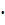       5. Решите уравнение:  Х28=8540.      6. Для санатория купили яблоки, груши, апельсины. Яблок купили 46 кг, апельсинов на 24 кг меньше, чем яблок, и на 8 кг меньше, чем груш. Сколько килограммов фруктов купили для санатория?Диагностическая работа по математикеУченика (цы) 5 «___» класса средней школы № ____Район, населенный пунктФ.И.О. _______________________________________________________ВАРИАНТ № 2ИНСТРУКЦИЯ ПО ВЫПОЛНЕНИЮ РАБОТЫРабота состоит из 6 заданий. На выполнение всей работы отводится 45 минут. Все задания выполняются на обратной стороне листа. В задании 6 необходимо записать краткое условие и полный ход решения задачи. Желаем успеха!Выполните сложение:  2786+806.    Выполните вычитание: 2012-129.Выполните деление:   2242:38.          4. Выполните умножение: 208  15.           5. Решите уравнение:  Х25=7625.              6. На домашнее задание по математике Таня затратила 35 минут, на домашнее задание по русскому языку - на 12 мин больше, а на задание по истории - на 8 мин меньше, чем на задание по математике. Сколько минут потребовалось Тане на выполнение всего домашнего задания.Диагностическая работа по математикеУченика (цы) 5 «___» класса средней школы № ____Район, населенный пунктФ.И.О. _______________________________________________________ВАРИАНТ № 3ИНСТРУКЦИЯ ПО ВЫПОЛНЕНИЮ РАБОТЫРабота состоит из 6 заданий. На выполнение всей работы отводится 45 минут. Все задания выполняются на обратной стороне листа. В задании 6 необходимо записать краткое условие и полный ход решения задачи. Желаем успеха!Выполните сложение:  1736+705.    Выполните вычитание: 2012-425.Выполните деление:   2124:36  4. Выполните умножение: 105  15.           5. Решите уравнение:  Х26=7930.              6. На первый километр пути турист затратил 45 минут. Второй километр он прошел быстрее на 4 минуты, а третий километр медленнее на 13 минут, чем первый. За какое время турист прошел эти три километра?Диагностическая работа по математикеУченика (цы) 5 «___» класса средней школы № ____Район, населенный пунктФ.И.О. _______________________________________________________ВАРИАНТ № 4ИНСТРУКЦИЯ ПО ВЫПОЛНЕНИЮ РАБОТЫРабота состоит из 6 заданий. На выполнение всей работы отводится 45 минут. Все задания выполняются на обратной стороне листа. В задании 6 необходимо записать краткое условие и полный ход решения задачи. Желаем успеха!Выполните сложение:  2315+505.    Выполните вычитание: 2012-376.   Выполните деление:   2183:35.          4. Выполните умножение: 206  13.           5. Решите уравнение:  Х27=8235.              6. В первом букете 42 розы, что на 13 роз больше, чем во втором букете, и на 7 роз меньше, чем в третьем букете. Сколько всего роз в трех букетах?Ответы.«5» -  выполнено верно 6 заданий.«4» - выполнено верно 5 заданий.«3» - выполнено верно 4  задания.№ варианта1234Задание 13592359224412820Задание 21644188315871636Задание 359595959Задание 43328312015752678Задание 5305305305305Задание 698109144120